Анотація навчального курсуМета курсу (набуті компетентності)Мета викладання формування комплексного уявлення про логістичні засади до організації та менеджменту туризму, вивчення питань логістичної організації та управління в туризмі, логістичних основ сталого розвитку туризму, проблем готельного, інформаційного, фінансового та транспортного обслуговування, зокрема в контексті розбудови мереж і міжнародних транспортних коридорів в Україні та інтеграції держави у світову та європейську транспортно-логістичні системи.Вивчення даного навчального курсу призначене для формування, удосконалення та розвитку у здобувача вищої освіти наступних компетентностей:ЗК06. Здатність до пошуку, оброблення та аналізу інформації з різних джерел.ЗК07. Здатність працювати в міжнародному контекстіЗК14. Здатність працювати в команді та автономно.СК16. Здатність застосовувати знання у практичних ситуаціяхСК21. Здатність розробляти, просувати, реалізовувати та організовувати споживання туристичного продуктуСК23.Здатність забезпечувати безпеку туристів у звичайних та складних форс-мажорних обставинахСК27. Здатність до співпраці з діловими партнерами і клієнтами, уміння забезпечувати з ними ефективні комунікаціїЩо забезпечується досягненням наступних програмних результатів навчання:ПР09. Організовувати процес обслуговування споживачів туристичних послуг на основі використання сучасних інформаційних, комунікаційних і сервісних технологій та дотримання стандартів якості і норм безпеки.ПР12. Застосовувати навички продуктивного спілкування зі споживачами туристичних послуг.ПР16. Діяти у відповідності з принципами соціальної відповідальності та громадянської свідомості.ПР19. Аргументовано відстоювати свої погляди у розв’язанні професійних завдань.ПР21. Приймати обґрунтовані рішення та нести відповідальність за результати своєї професійної діяльності.ПР22. Професійно виконувати завдання в невизначених та екстремальних ситуаціях.Структура курсуРекомендована літератураОсновна література:Балашова Р. І. Організація діяльності туристичного підприємства. [текст] : навч. посіб. / Р. І. Балашова – К. : «Центр учбової літератури», 2012. – 184 с. Банько В. Г. Туристська логістика: Навч. посіб. / В. Г. Банько – К. : Дакор; КНТ, 2008. – 204 с. Гаджинский А.М. Логистика: Учебник для студ. высш. учеб. заведений. / А. М. Гаджинский – М.: Дашков и Ко , 2010. – 484 с. 10 Гвозденко А.А. Логистика в туризме: Учеб. пособие. / А. А, Гвозденко — М.: Финансы и статистика, 2004. — 272 с. Дрожжин А.И. Логистика. / А. И. Дрожжин – М.: МИЭМП, 2010. – 150 с.Козловский В.А. Логистический менеджмент: Учебное пособие. 2-е изд. доп. / Козловский В.А., Козловская Э.А. Савруков Н.Т.  – СПб.: Издательство «Лань», 2002. – 272 с. Миротин Л.Б. Логистика: обслуживание потребителей: Учебник. / Миротин Л.Б., Ташбаев Ы.Э., Касенов А.Г. – М.: ИНФРА-М, 2002. – 190 с. Смирнов І.Г. Логістика туризму: Навчальний посібник. / І. Г, Смирнов – К. : Знання, 2009. – 444 с.Інформаційні ресурси.  Все про туризм: туристична бібліотека. – Режим доступу: http://infotour.in.ua/index.htmСистема дистанційного навчання СНУ ім. В. Даля – Режим доступу: http://moodle.snu.edu.ua/ Сайт №2 системи дистанційного навчання СНУ ім. В. Даля – Режим доступу: http://moodlesti.snu.edu.ua/Оцінювання курсуЗа повністю виконані завдання студент може отримати визначену кількість балів:Шкала оцінювання студентівПолітика курсуСилабус курсу: Силабус курсу: 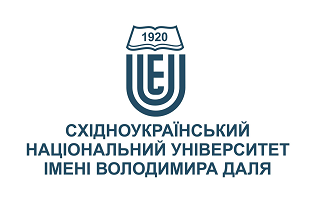 ЛОГІСТИКА ТУРИЗМУЛОГІСТИКА ТУРИЗМУСтупінь вищої освіти:БакалаврБакалаврСпеціальність: 242 «Туризм»242 «Туризм»Рік підготовки:33Семестр викладання:осіннійосіннійКількість кредитів ЄКТС:55Мова(-и) викладання:українськаукраїнськаВид семестрового контролюзалікзалікАвтор курсу та лектор:Автор курсу та лектор:Автор курсу та лектор:Автор курсу та лектор:Автор курсу та лектор:д.е.н., доц., Зеленко Олена Олександрівнад.е.н., доц., Зеленко Олена Олександрівнад.е.н., доц., Зеленко Олена Олександрівнад.е.н., доц., Зеленко Олена Олександрівнад.е.н., доц., Зеленко Олена Олександрівнад.е.н., доц., Зеленко Олена Олександрівнад.е.н., доц., Зеленко Олена Олександрівнад.е.н., доц., Зеленко Олена Олександрівнавчений ступінь, вчене звання, прізвище, ім’я та по-батьковівчений ступінь, вчене звання, прізвище, ім’я та по-батьковівчений ступінь, вчене звання, прізвище, ім’я та по-батьковівчений ступінь, вчене звання, прізвище, ім’я та по-батьковівчений ступінь, вчене звання, прізвище, ім’я та по-батьковівчений ступінь, вчене звання, прізвище, ім’я та по-батьковівчений ступінь, вчене звання, прізвище, ім’я та по-батьковівчений ступінь, вчене звання, прізвище, ім’я та по-батьковіпрофесор кафедри міжнародної економіки і туризмупрофесор кафедри міжнародної економіки і туризмупрофесор кафедри міжнародної економіки і туризмупрофесор кафедри міжнародної економіки і туризмупрофесор кафедри міжнародної економіки і туризмупрофесор кафедри міжнародної економіки і туризмупрофесор кафедри міжнародної економіки і туризмупрофесор кафедри міжнародної економіки і туризмупосадапосадапосадапосадапосадапосадапосадапосадаzelenko@snu.edu.ua+38-050-939-74-49Viber за номером телефону Viber за номером телефону 216aНК аудиторія кафедри МЕіТелектронна адресателефонмесенджермесенджерконсультаціїЦілі вивчення курсу:Метою лекційних занять є формуванні у студентів логічного мислення,  оволодіння теоретичними знаннями, необхідними для самостійної розробки й вибору прогресивних логістичних процесів, Метою самостійної роботи за дисципліною є засвоєння студентом навчального матеріалу в час, вільний від обов'язкових навчальних занять, без участі викладача; переорієнтація із лекційно-інформативної на індивідуально-диференційовану, особистісно-орієнтовану форму та на організацію самоосвіти студента; поглиблення, узагальнення та закріплення знань, які студенти отримують у процесі навчання, а також застосування цих знань на практиці шляхом виконання індивідуальних завдань.Результати навчання:Знання: Здатність до демонстрації системи знань щодо: основних визначень та термінів дисципліни; об’єктів дослідження логістики туризму; комплексної структури логістики туризму; методики визначення логістичного потенціалу рекреаційно-туристичних ресурсів; стратегії, планування та організаційні форми логістики тур фірми; логістичних систем управління готелем; логістичних інформаційних систем в туризмі, їх принципів побудови та можливостей; основ фінансової логістики в туризмі; особливостей транспортної логістики в туризмі.Вміння: охарактеризувати логістичні потоки, що обслуговуються у різних сферах; застосовувати логістичний підхід в туризмі; визначати логістичний потенціал рекреаційно-туристичних ресурсів; оцінювати рівень логістичного обслуговування у різних сферах туристичної галузі; розраховувати логістичні витрати..Передумови до початку вивчення:Базові знання щодо організації туристичної діяльності, знання щодо загальних економічних процесів на макро- і мікрорівнях, дисципліна вивчається після курсів «Організація туристичних подорожей», «Географія туризму», «Менеджмент в туризмі» та «Маркетинг в туризмі» тощо №ТемаГодини (Л/ПЗ)Стислий змістІнструменти і завдання1Теоретичні засади логістики туризму2/2Концептуальні основи логістики послуг. Комплексна структура логістики туризму. Турпотік як головний обїкт дослідження логістики туризму. Характеристика обслуговуваних потоків в логістиці туризму. Презентації в PowerPoint.Ділові ігри.Аналіз ситуацій.Тести.2Логістичні основи сталого розвитку туризму2/2Концепція сталого розвитку туризму.Принципова логістична модель сталого розвитку туризму.Логістичний потенціал турпотоку, ресурсної та матеріально-технічної баз туризму.Розгорнута логістична модель і логістичний аудит сталого розвитку туризмуЗастосування логістичного підходу в українському туризміПрезентації в PowerPoint.Ділові ігри.Практичні вправи.Аналіз ситуацій.Тести.Індивідуальні завдання.3Логістика ресурсної бази туризму2/2Значення ресурсної бази туризму та її логістичної оцінки.Методика визначення логістичного потенціалу рекреаційно-туристичних ресурсів.Розрахунок логістичного потенціалу морської пляжної зони.Презентації в PowerPoint.Практичні вправи.Аналіз ситуацій.Тести.Індивідуальні завдання.4Логістика турфірми2/2Концепція логістики турфірмиСтратегія, планування та організаційні форми логістики турфірми.Вертикальна та горизонтальна інтеграції в туризмі.Логістичні канали просування турпродукту: традиційний та новітній підходи.Презентації в PowerPoint.Практичні вправи.Аналіз ситуацій.Тести.Індивідуальні завдання.5Логістика туру3/3Логістична розробка туру: сутність і послідовність.Класифікація туристичних маршрутів.Узагальнена методика логістичної розробки туру.Застосування теорії графів у логістиці туру.Запитання та завдання для самоконтролю.Презентації в PowerPoint.Практичні вправи. Тести. Індивідуальні завдання.6Логістика міжнародного туризму2/2Чинники розвитку міжнародного туризму.Турпотоки за макрорегіонами світу.Фінансові потоки в міжнародному туризмі.Моделі управління туристичним бізнесом за кордоном.Презентації в PowerPoint.Ділові ігри.Практичні вправи.Тести.7Логістика готельних послуг2/2Сектор розміщення як основний постачальник послуг у туризмі.Логістичний цикл обслуговування туристів у готелях.Логістичні потоки та вузли в готельному господарстві.Логістична система управління готелем.Презентації в PowerPoint.Практичні вправи. Тести. Індивідуальні завдання.8Інформаційна логістика2/2Логістичні інформаційні системи в туризмі, їх принципи побудови та можливості.Інформаційні технології як складові логістично-маркетингової політики в туризмі.Логістично-маркетингові проблеми  впровадження інформаційних технологій у практику українського туризму.Туризм: інформаційні технології майбутнього.Презентації в PowerPoint.Практичні вправи. Тести. Індивідуальні завдання.Інструменти і завданняКількість балівКількість балівІнструменти і завданняДенна формаЗаочна формаПрисутність на заняттях та засвоєння лекційного матеріалу за темами 6020Присутність на заняттях (у період настановної сесії) та своєчасне виконання самостійних практичних завдань у межах тем-30Індивідуальна робота 2030Залік2020Разом100100Сума балів за всі види навчальної діяльностіОцінка ECTSОцінка за національною шкалоюОцінка за національною шкалоюСума балів за всі види навчальної діяльностіОцінка ECTSдля екзамену, курсового проекту (роботи), практикидля заліку90 – 100Авідміннозараховано82-89Вдобрезараховано74-81Сдобрезараховано64-73Dзадовільнозараховано60-63Езадовільнозараховано35-59FXнезадовільно з можливістю повторного складанняне зараховано з можливістю повторного складання0-34Fнезадовільно з обов’язковим повторним вивченням дисциплінине зараховано з обов’язковим повторним вивченням дисципліниПлагіат та академічна доброчесність:Дотримання академічної доброчесності за курсом ґрунтується на внутрішньо-університетській системі запобігання та виявлення академічного плагіату. До основних вимог за курсом віднесено - посилання на джерела інформації у разі використання ідей, розробок, тверджень, відомостей; надання достовірної інформації про результати власної навчальної (наукової, творчої) діяльності, використані методики досліджень і джерела інформації.Перевірка текстів на унікальність здійснюється однаковими для всіх здобувачів засобами: – за допомогою програмного забезпечення Unicheck і засобів системи MOODLE; за Internet-джерелами – за допомогою програми Antiplagiarism.net. Завдання і заняття:Очікується, що всі здобувачі вищої освіти відвідають усі лекції і практичні заняття курсу. Здобувачі мають інформувати викладача про неможливість відвідати заняття. У будь-якому випадку здобувачі зобов’язані дотримуватися термінів виконання усіх видів робіт, передбачених курсом. Якщо здобувач вищої освіти відсутній з поважної причини, він/вона презентує виконані завдання під час консультації викладача. Здобувач вищої освіти має право на оскарження результатів оцінювання.Поведінка в аудиторії:Курс передбачає індивідуальну та групову роботу. Середовище в аудиторії є дружнім, творчим, відкритим до конструктивної критики.На аудиторні заняття слухачі мають з’являтися  вчасно відповідно до діючого розкладу занять, яке міститься на сайті університету. Під час занять усі його учасники мають дотримуватися вимог техніки безпеки. 